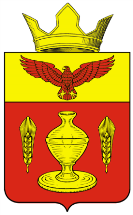 ВОЛГОГРАДСКАЯ ОБЛАСТЬ ПАЛЛАСОВСКИЙ МУНИЦИПАЛЬНЫЙ РАЙОНГОНЧАРОВСКИЙ СЕЛЬСКИЙ СОВЕТР Е Ш Е Н И Еп.Золотари«16»февраля  2015 год                                                                         №4\1О внесении изменений и дополненийв  Решение № 2\2 от 24.01.2013г. «Обутверждении Положения о порядке осуществления муниципального земельногоконтроля на территории Гончаровскогосельского поселения Палласовского муниципального района Волгоградской области»(в редакции от 01.07.2014г. №15\2, от 10.12.2014г. №31\2)          С целью приведения законодательства Гончаровского сельского поселения в соответствии с действующим Федеральным законодательством Российской Федерации, руководствуясь статьей 7 Федерального закона от 06 октября 2003 года №131-ФЗ «Об общих принципах организации местного самоуправления в Российской Федерации», Гончаровский сельский Совет,Р Е Ш И Л:         1.  Внести изменения и дополнения в Решение Гончаровского сельского Совета № 2\2 от 24.01.2013г. «Об утверждении Положения о порядке осуществления муниципального земельного контроля на территории Гончаровского сельского поселения Палласовского муниципального района Волгоградской области» (в редакции от 01.07.2014г. №15\2, от 10.12.2014г. №31\2) (далее - Решение).              1.1. Подпункт 3 пункта 4.7. Положения исключить.          2. Контроль за исполнением настоящего решения оставляю за собой.    3. Настоящее решение вступает в силу с момента официального опубликования (обнародования). Глава Гончаровского                                                                   сельского поселения 	К.У.НуркатовРег:№5/2015                                             